PLANO ACADÊMICO DAS ENTIDADES ESTUDANTIS PROFISSIONAIS E EMPREENDEDORASNome da Entidade: ………………………………………………………Categoria: (   ) Empresa Júnior    Entidade: (    ) Liga de competição   (    ) Liga AcadêmicaCurso(s) de graduação vinculado(s):....................................................................Docente Orientador: (caso não se aplique, deletar este campo)Centro: (    ) CECS   (    ) CMCC    (    ) CCNH(centro ao qual está vinculado o docente orientador, caso não se aplique, deletar este campo)APRESENTAÇÃODescrição da Entidade contendo estrutura e composição, além da relação com o plano de ensino do curso vinculado e destacando a sua relevância para a formação profissional dos integrantes da entidade, bem como mostrando a sua importância para a comunidade acadêmica da UFABC e para a sociedade como um todo.OBJETIVOSDetalhar os objetivos da Entidade Estudantil levando em consideração os fins educacionais e não lucrativos enunciados no artigo 5º da Lei nº 13.267/2016 - link de acesso: http://www.planalto.gov.br/ccivil_03/_ato2015-2018/2016/lei/l13267.htmATIVIDADES PRINCIPAISDestacar quais serão as principais atividades a serem desenvolvidas pela Entidade Estudantil relacionando com as habilidades, competências e conhecimentos necessários, os quais correspondam aos conhecimentos do curso vinculado.RELAÇÃO ENTRE AS ATIVIDADES DA ENTIDADE E O CURSO Ressaltar de que maneira as atividades a serem executadas pela Entidade estão relacionadas com o(s) curso(s) indicado(s).ESTRUTURA ADMINISTRATIVA E ORGANOGRAMAExplicar o funcionamento da Entidade descrevendo a estrutura administrativa, os principais projetos, a capacitação dos membros, os processos de seleção dos discentes, o modo de supervisão do docente orientador e as horas dedicadas pelos integrantes.ORIENTAÇÃO DOCENTE (QUANDO APLICÁVEL caso não se aplique, deletar este item)(Caso não se aplique, deletar este item) Descrever a função e atividades que serão realizadas segundo as suas atribuições e breve histórico da experiência do docente e sua relação com as atividades da entidade (artigo 6º, § 1º da RESOLUÇÃO InovaUFABC Nº xxx, DE xx DE xxxxx DE 2020: “prestar orientação em projetos específicos e fornecer instruções sobre o modelo de negócios, a gestão e o planejamento estratégico, respeitando a autonomia da entidade”). Além disso, é fundamental indicar a quantidade de horas semanais que serão dedicadas  pelo docente na Entidade Estudantil.RECURSOS INSTITUCIONAIS, TÉCNICOS E MATERIAISIndicar quais recursos serão necessários para o início das atividades da Entidade (exemplos: sala para sede física, mesa, cadeiras, computador, rede de internet, uso dos laboratórios x e y, linha telefônica, impressora, audiovisual, etc.)ASSINATURAS Declaramos que todos os discentes envolvidos, assim como o docente orientador participaram da elaboração deste Plano Acadêmico.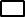 Santo André, xx de xxxxx de 20xxNOME EM LETRAS MAIÚSCULASPresidente da “Nome Entidade”NOME EM LETRAS MAIÚSCULASPresidente da “Nome Entidade”NOME EM LETRAS MAIÚSCULASDocente orientador da “Entidade”(quando aplicável)(Importante colher as assinaturas de todos os integrantes da diretoria da “nome da Entidade” e do docente orientador, quando aplicável)Autorizado porNOME EM LETRAS MAIÚSCULASDiretor do Centro (colocar o Centro)Docente OrientadorSIAPE:CentrolCarga Horária SemanalCarga Horária Mensal